附件2勘测定界图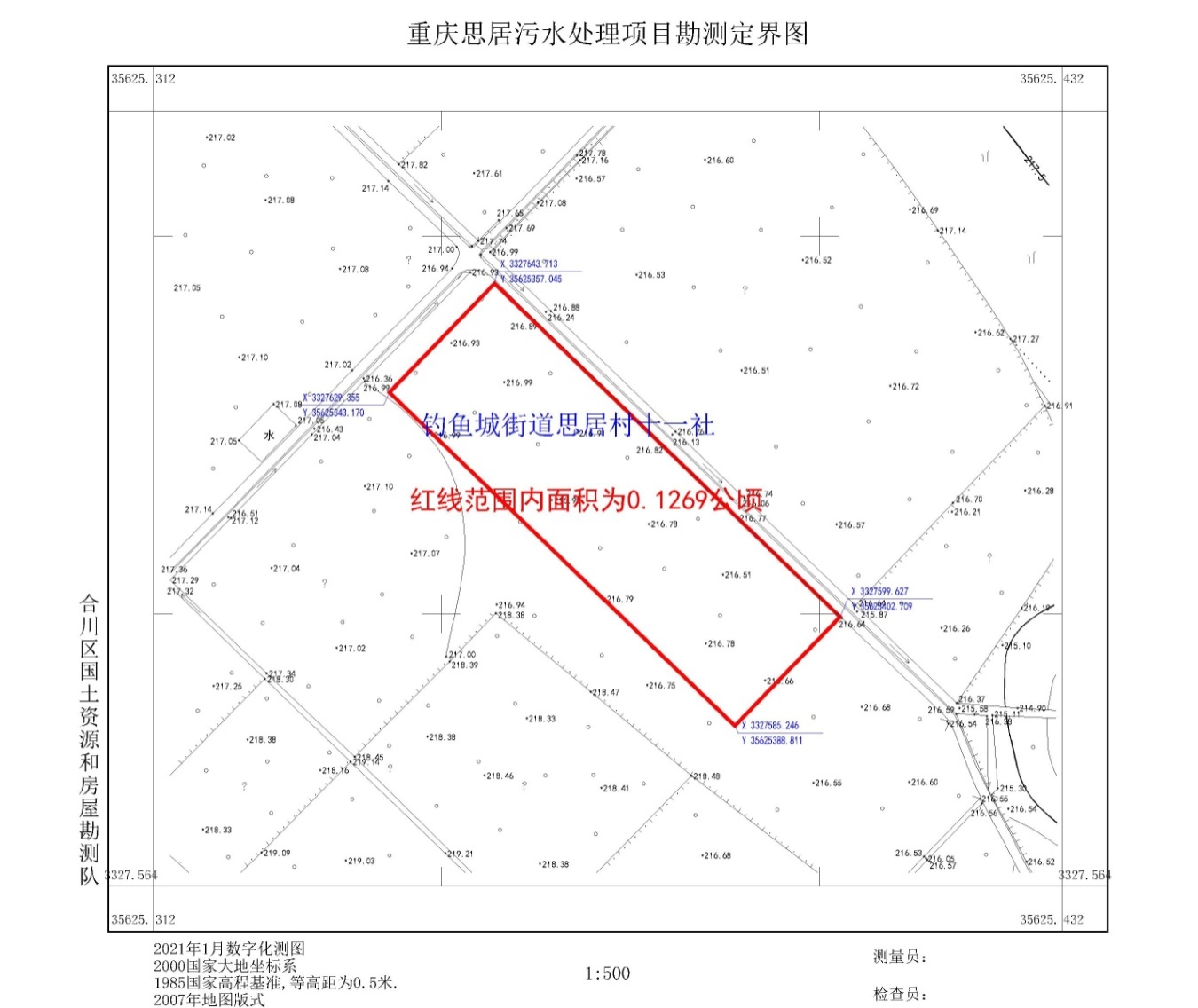 